Emoji Pixel Art: GuideIn your spreadsheet, highlight column headings A-O. Right-click and choose Resize Columns A-0. Change column width from 100 to 20. Fill color of cells as listed. You do not need to add borders like those below.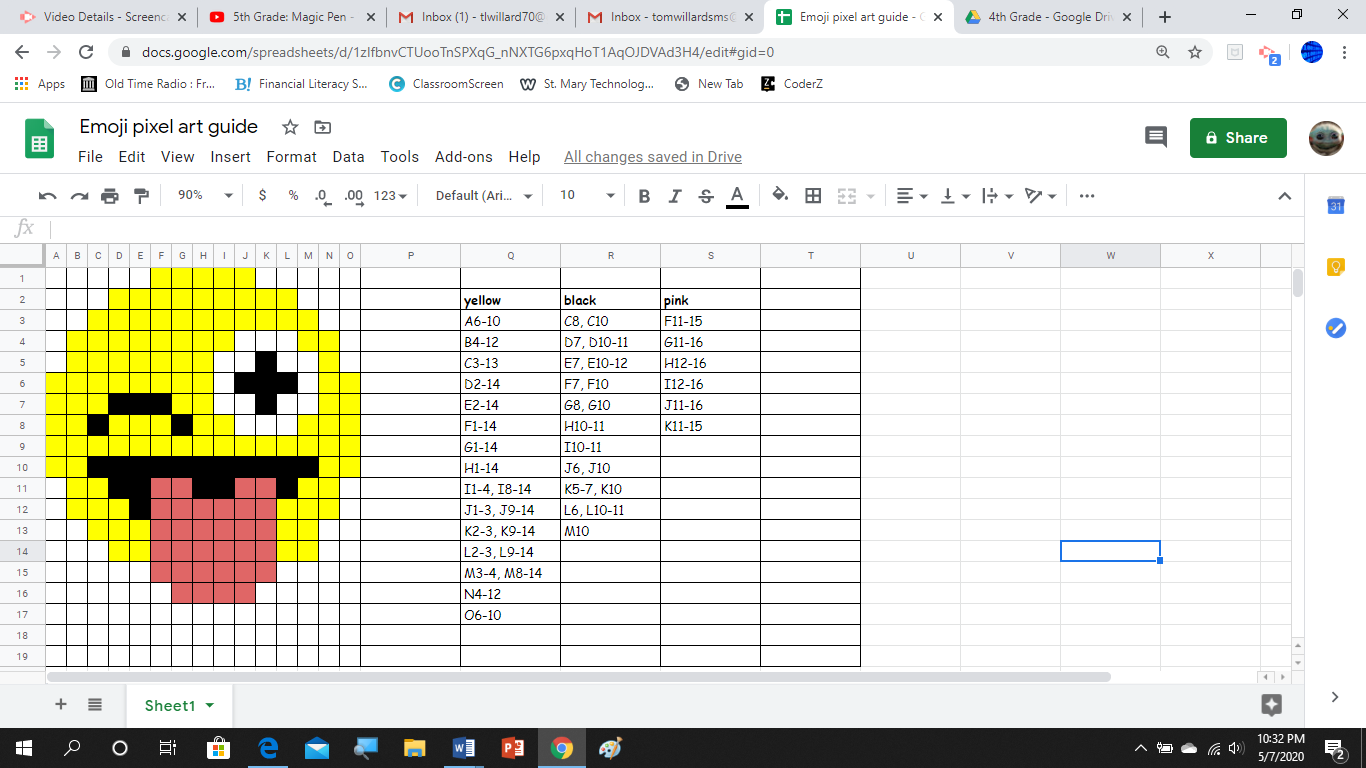 